NATIONAL ASSEMBLYQUESTION FOR WRITTEN REPLY QUESTION NO.: 2995			 				Mr G R Krumbock (DA) to ask the Minister of Communications:(1)	What is the (a) total amount that was paid out in bonuses to employees in her department and (b) detailed breakdown of the bonus that was paid out to each employee in each salary level in the 2016-17 financial year;(2)	what is the (a) total estimated amount that will be paid out in bonuses to employees in her department and (b) detailed breakdown of the bonus that will be paid out to each employee in each salary level in the 2017-18 financial year?										NW3314EREPLY(1) (a) An amount of R 3,262 000.00 was paid out in bonuses to employees in 2016-17 financial  year. (1) (b) The detailed information about a salary package of an employee is based on an employer- employee confidential information relationship.  We can however refer the members to  our Annual Report of 2016 2017 wherein the broad breakdown  is provided and that information was subjected to an external audit process.(2)	The Public Service Regulations stipulates that a department may pay not more than 1,5% of its pay roll.  GCIS uses that as a guide in projecting its anticipated bonus payment  and  based on signed Performance Agreement  Operational Plans of each employee.________________________________Ms Mmamoloko Kubayi-Ngubane, MPMinister Date: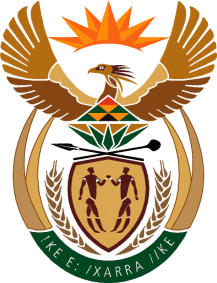 MINISTRY OF COMMUNICATIONS
REPUBLIC OF SOUTH AFRICAPrivate Bag X 745, Pretoria, 0001, Tel: +27 12 473 0164   Fax: +27 12 473 0585Tshedimosetso House,1035 Francis Baard Street, Tshedimosetso House, Pretoria, 1000